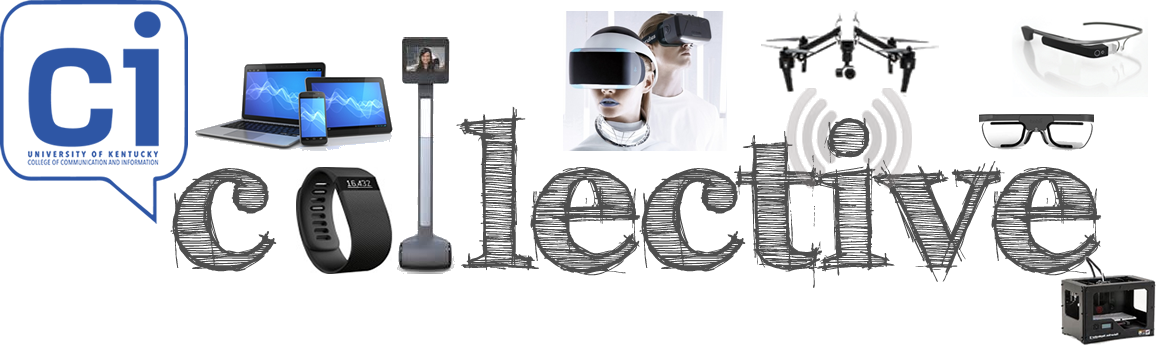 Digital Media LaboratoryAn adaptive and flexible center supporting interdisciplinary research on human-computer interaction and related areas in understanding how people use communication technology and learn from information systems.Primary ROIEvaluate prototypes of emerging technologies Showcase select products from lab partnersProvide hands-on training for technology-related projectsDevelop applied solutions for UK administrative and research needsAttract high school students to UK through summer programsSponsor training workshops for students and faculty Generate income for university partner programsMain Entrance and Reception (≈80’ sq. ft.) /Check-in Area (≈22’ X 20’)Focus Group (≈18’ X 20’) and Observation (≈18’ X 20’) SpacesAdjoining User (n=3) (≈10’ X 14’ each) & Observation Usability Rooms (n=3) (≈10’ X 14’ each)Usability Testing of Mobile, Remote and Portable DevicesIntern Office Space for Undergraduate (≈230 sq. ft.) and Graduate Students (≈230 sq. ft.)Lab Manager Office (≈80 sq. ft.)Testing Spaces (n=8)Human-Robotics Research Space (Suitable Technologies & Double Robotics) (≈300 sq. ft.)Drone Research Space (≈300 sq. ft.)Wearable Technology Research Space (≈200 sq. ft.)System integration technologyMedical technologyOther Health and Fitness technologyEye-Tracking Research Space (≈300 sq. ft.)3-D Printing and Maker Space (≈350 sq. ft.)Video Game Research Space  (Oculus Rift & Morpheus Research) (≈570 sq. ft.)Multimedia/Virtual Environment Simulation Space (≈300 sq. ft.)Home Automation Testing Space (≈500 sq. ft.)Training Facility  (large classroom for up to 35 trainees) (≈1200 sq. ft.)Wireless High Definition Playback and Projection Systems to support Large Scale CollaborationsIdeas and images for possible floor plan layouts provided below. 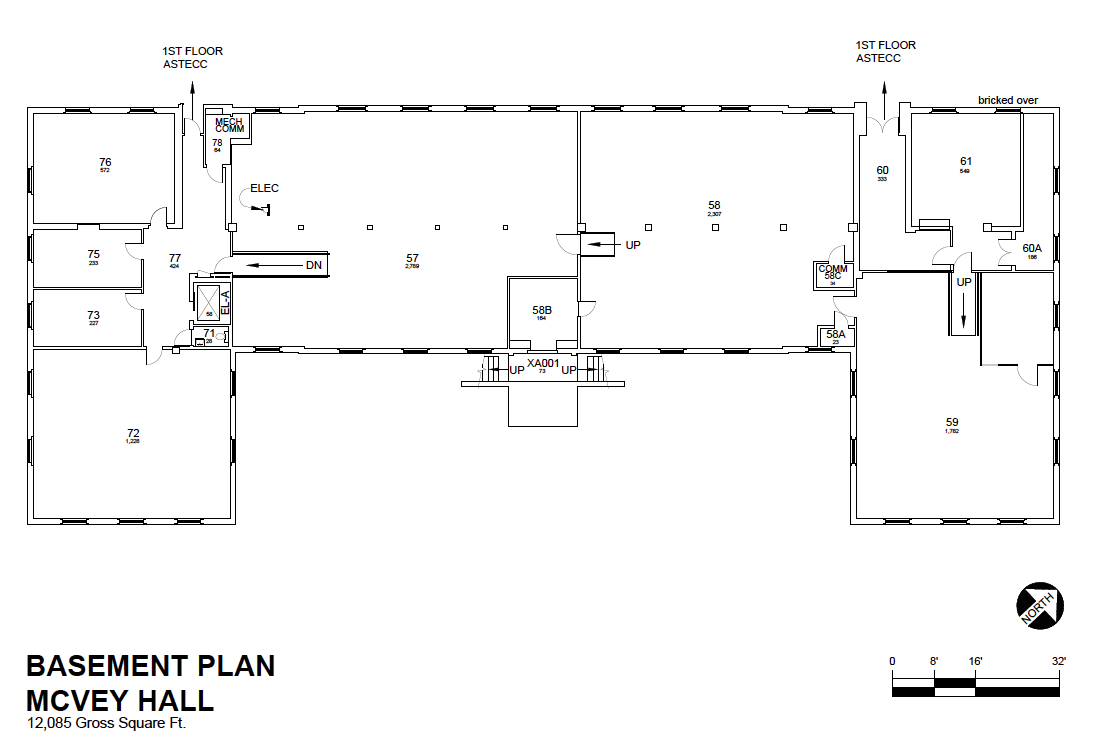 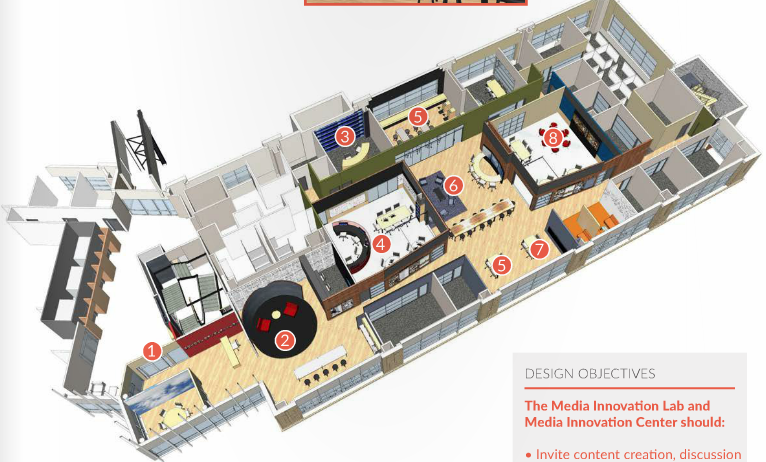 http://reedcollegeofmedia.wvu.edu/magazine/interactive-2014-magazine 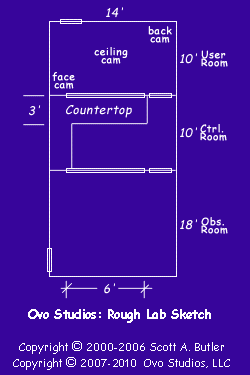 http://www.ovostudios.com/labdesign.asp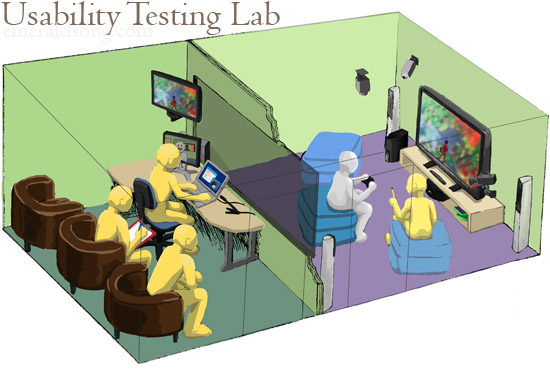 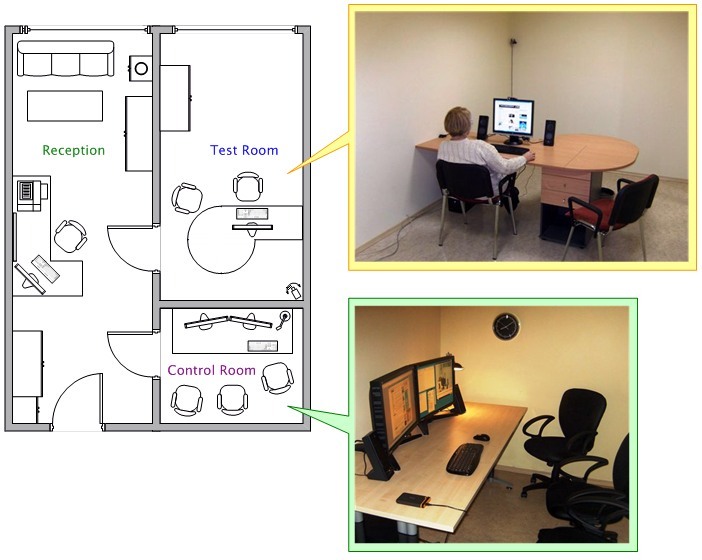 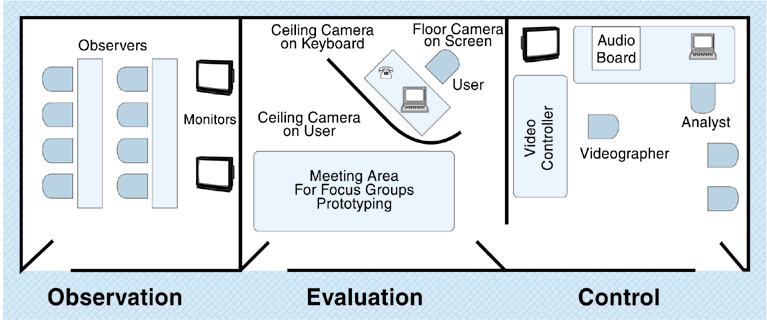 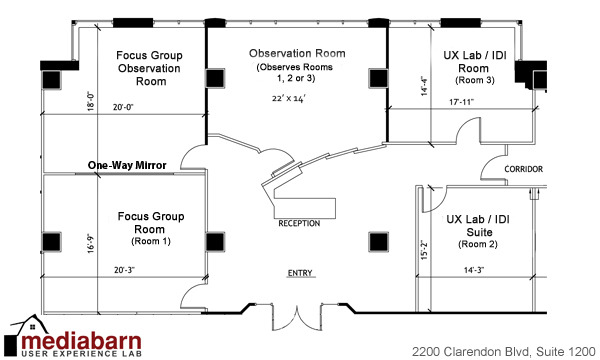 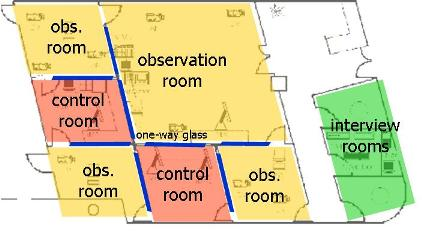 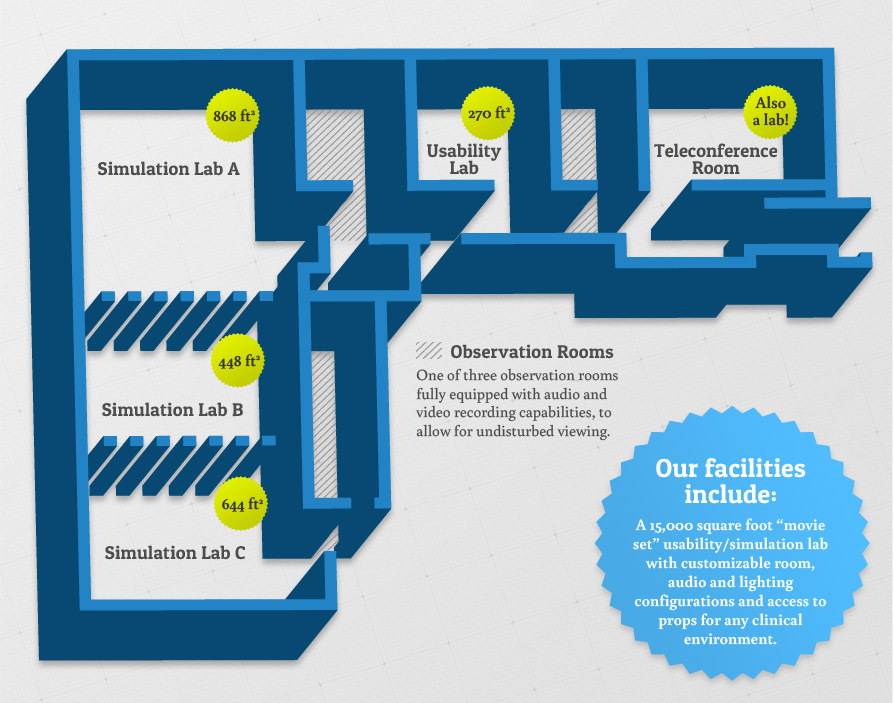 OTHER USABILITY LABShttp://www.usability.gov/http://cics.cci.utk.edu/usability-lab-serviceshttp://ielab.missouri.edu/#/lab/homehttps://www4.uwm.edu/sois/research/iia/http://internal.simmons.edu/students/slis/slis-tech/usability-labhttps://www2.kent.edu/slis/about/locations/usability-lab.cfmhttp://www.liu.edu/CWPost/Academics/College-of-Education-Information-and-Technology/Palmer-School-of-Library-Information-Science/LIU-Usability-Labhttp://triton.towson.edu/~jlazar/uul/http://www.ubalt.edu/cas/about-the-college/schools-and-divisions/division-of-science-information-arts-and-technologies/labs/usability-lab/http://mashable.com/2015/04/30/smart-tech-on-in-body/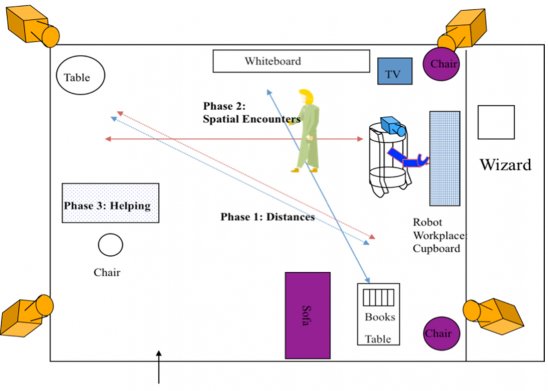 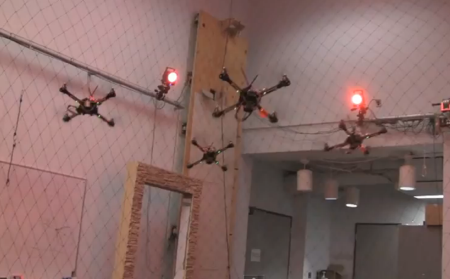 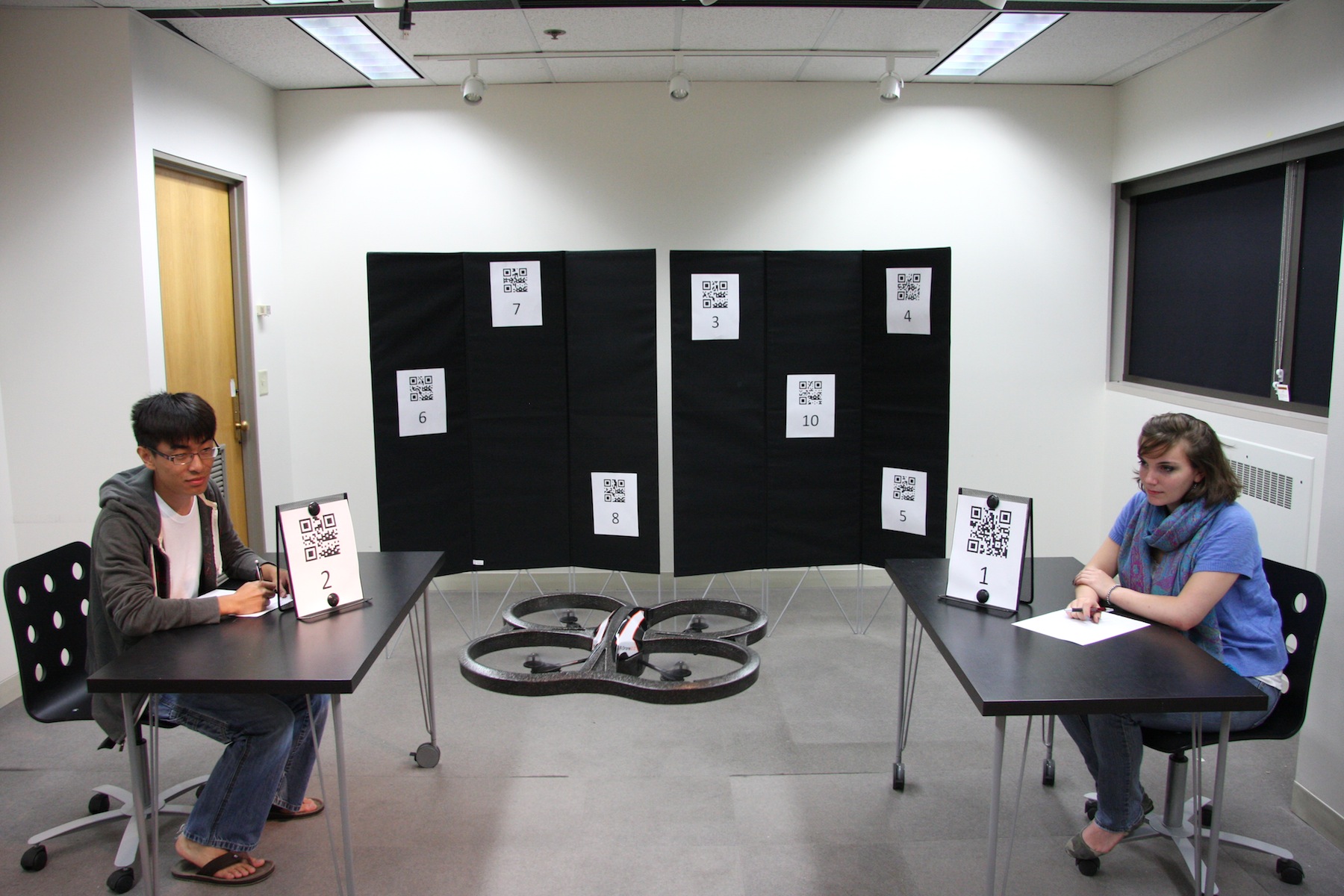 Information on Innovative Technologieshttps://www.suitabletech.com/ https://www.suitabletech.com/beam-plus/ http://www.doublerobotics.com/ http://www.vgocom.com/ http://store.dji.com/	http://www.dji.com/product/inspire-1/featurehttp://www.dji.com/product/phantom-3#page1http://www.tobii.com/http://www.tobii.com/en/eye-tracking-research/global/landingpages/tobii-glasses-2/ http://www.mechdyne.com/http://www.mechdyne.com/research-and-education.aspxhttp://mashable.com/2015/04/30/smart-tech-on-in-body/